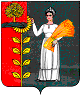 Администрация сельского поселения Пушкинский сельсовет Добринского муниципального района Липецкой областиРоссийской ФедерацииПОСТАНОВЛЕНИЕ             	 23.06.2023 		            с.Пушкино 			 № 47О проведении общественных обсуждений по проекту постановления о предоставлении разрешения на отклонение от предельных параметров разрешенного строительства объекта капитального строительства в отношении земельного участка В соответствии с Порядком проведения общественных обсуждений или публичных слушаний в сфере градостроительных отношений на территории сельского поселения Пушкинский сельсовет, принятым решением №181-рс от 26.03.2019, по результатам рассмотрения заявления по вопросу предоставления разрешения на отклонение от предельных параметров разрешенного строительства объекта капитального строительства в отношении земельного участка, руководствуясь статьями 5.1, 38, 40 Градостроительного Кодекса РФ, статьей 28 Федерального закона от 06.10.2003 №131-ФЗ «Об общих принципах организации местного самоуправления в Российской Федерации», Уставом сельского поселения Пушкинский сельсовет администрация  сельского поселения Пушкинский сельсовет  ПОСТАНОВЛЯЕТ:1. Назначить проведение общественных обсуждений по проекту постановления о предоставлении разрешения на отклонение от предельных параметров разрешенного строительства объекта капитального строительства в отношении земельного участка с кадастровым номером 48:04:0670118:13, площадью 4000кв.м., расположенного по адресу: Российская Федерация, Липецкая область, Добринский муниципальный район, сельское поселение Пушкинский сельсовет, с.Пушкино, ул.Мира 9В, в территориальной зоне «Ж», включающее в себя уменьшение минимального отступа от границ земельного участка слева с 3 метров до 1,82 метра (далее Проект) с 03.07.2023  по  09.07.2023.2. Определить оргкомитет по проведению общественных обсуждений в составе:  ст.специалист администрации - Машкова Галина Николаевна;  специалист администрации - Щукина Татьяна Васильевна.3. Оргкомитету 1) подготовить и провести в установленный срок общественные обсуждения по Проекту с участием граждан, постоянно проживающих на территории, в отношении которой подготовлен данный Проект, правообладателей находящихся в границах этой территории земельных участков и расположенных на них объектов капитального строительства,  в том числе:2) разместить оповещение о начале общественных обсуждений на официальном сайте Администрации сельского поселения Пушкинский сельсовет в информационно-телекоммуникационной сети Интернет и на оборудованных информационных  стендах  26.06.2023;3) разместить Проект и прилагаемые к нему информационные материалы, подлежащие рассмотрению на общественных обсуждениях, на официальном сайте Администрации сельского поселения Пушкинский сельсовет в информационно-телекоммуникационной сети Интернет (http://pushss.admdobrinka.ru/)  03.07.2023;4) организовать экспозицию Проекта в холле администрации сельского поселения Пушкинский сельсовет  по адресу: 399441, Липецкая область, Добринский район, с.Пушкино, ул.Мира, д.33А с 03.07.2023 по 09.07.2023  (время работы экспозиции – будние дни с 8-00ч до 16-00ч;5) осуществлять прием от физических и юридических лиц предложений и замечаний по Проекту с 03.07.2023 по 09.07.2023;6) рассмотреть поступившие предложения и замечания по Проекту, подготовить протокол общественных обсуждений и заключение о результатах общественных обсуждений до 11.07.2023;7) разместить заключение о результатах общественных обсуждений на официальном сайте Администрации сельского поселения Пушкинский сельсовет в информационно-телекоммуникационной сети Интернет  11.07.2023.4. Контроль за исполнением настоящего постановления оставляю за собой. Глава администрации                                                                              Н.Г.Демихова